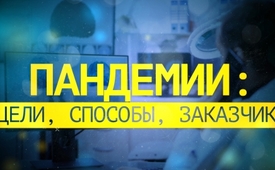 Пандемии. Цели, способы, заказчики.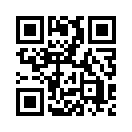 В 2015 году в Южной и Центральной Америке произошла самая крупная вспышка вируса &quot;Зика&quot;, который до этого был абсолютно безвреден для человека. Благодаря мутации, вирус стал опасен, особенно для ещё нерожденных детей.
Из страха перед рождением неполноценных детей стал громче звучать крик об аборте. На вопрос, какая же может быть взаимосвязь между распространением вируса Зика и требованием разрешить аборты, даётся возможный ответ в российском фильме «Пандемия: Цели, способы, заказчики».В 2015 году в Южной и Центральной Америке произошла самая крупная вспышка вируса "Зика", который до этого был абсолютно безвреден для человека. Благодаря мутации, вирус стал опасен, особенно для ещё нерожденных детей.
В то время как у беременных женщин болезнь, вызванная вирусом Зика, проходила сравнительно безобидно, вирус оказывал чрезвычайно вредное воздействие на плод. Следствием могла быть микроцефалия – слишком маленькие размеры головы с возможными сопутствующими нарушениями развития. Интересно, что вирус был объявлен эпидемией в странах, где до этого не было обнаружено естественного заражения вирусом Зика.
Вскоре после вспышки лихорадки с ее разрушительными последствиями для младенцев и их семей демонстрации прошли не только в крупных городах Бразилии (2017 г.), но и во многих странах мира. Из страха перед рождением неполноценных детей стал громче звучать крик об аборте, так как в этих странах он все еще считался уголовным преступлением. 
Массы, поддерживаемые или направляемые такими организациями, как "Международная амнистия", требовали общей легализации абортов. На вопрос, какая же может быть взаимосвязь между распространением вируса Зика и требованием разрешить аборты, даётся возможный ответ в российском фильме «Пандемия: Цели, способы, заказчики».

Пандемии. Цели, способы, заказчики.
Крупнейшая за всю историю вспышка лихорадки Зико началась в 2015 году в Южной и Центральной Америке. Вирус Зика формирует у плода врожденный дефект - микроцефалию. Он заключается в значительном уменьшении размера черепа и сопровождается умственной отсталостью, невротическими отклонениями, нарушениями слуха и зрения. Любопытный факт - вирус Зика был достаточно безобидным для человека до 2013 года, пока в его ДНК не появилась одиночная мутация и он не приобрел способность проникать в плод и заражать стволовые клетки мозга. Откуда у безобидного вируса появились такие сверхспособности? Военные ученые, находящиеся на дипломатическом поприще, тестируют искусственно созданные вирусы в лабораториях Пентагона в 25 странах мира. Американские биолаборатории финансируются военным агентством DTRA (Defense Threat Reduction Agency), программа с бюджетом в 2 миллиарда долларов в странах бывшего CCCР (Грузии и Украине), Ближнего Востока и Юго-Восточной Азии и Африки. Бросается в глаза тот факт, что вирус не вызывал массовых пандемий в местах своего первоначального нахождения. С 1951 по 1981 годы доказательства наличия вируса были получены в Уганде, Танзании, Египте, Сьерра-Леоне, Габоне, а также в Азии: в Индии, Малайзии, на Филиппинах, в Таиланде, Вьетнаме и Индонезии. В этих странах не было пандемии этого вируса, в то время как в Южной Америке зараженными оказались более полутора миллиона человек. Почему вирус получил столь беспрецедентное распространение там, где его никогда не было? Распространителем вируса Зика являлся комар, более известный под названием тигровый комар. Энтомологическая война - это тип биологической войны, в которой насекомых используют для распространения инфекционных заболеваний. Документы из программы в Грузии показывают, что Пентагон выполнял такие тесты насекомых. В 2014 году Центр Лугара оснащен специальным заводом по разведению насекомых и начинает проект Stand Fly в Грузии и на Кавказе. Флеботоминовые (лат. Phlebotominae) мухи переносят в своей слюне опасных паразитов и передают их при кусании в кровь человека. Болезнь, которую они вызывают, представляет большой интерес для Пентагона. Доклад американской армии под названием «Членистоногие медицинской значимости в Азии и Европейской части СССР» (1967 года) перечисляет всех местных насекомых, их среды обитания и болезни, которые они переносят. В докладе от 81 года сравниваются два сценария: 16 одновременных нападений на город комариноподобных клещей и аэрозольное нападение, а также оценка их экономической эффективности и количество жертв. Из отчета следует, что убить 625 тысяч человек при помощи этого метода можно всего за 29 центов за жертву. Части отчета, такие как массовое производство комаров, не рассекречивается. А это означает, что операция все еще продолжается. Этот вид комара является носителем таких заболеваний как тропическая лихорадка, Чикунгунья и Зика, вирус, который вызывает генетические пороки развития у новорожденных.  Особым отличием пандемии лихорадки Зика от остальных заключается в том, что оно было направлено на детей, находящихся в утробе матери. Почему пандемия была направлена именно на поражение еще не рожденных детей? Ответом могут послужить события, которые последовали сразу после эпидемии. Глава эпидемиологического надзора Бразилии заявил, что женщинам, проживающим в районах, где распространена лихорадка Зика, следует пока избегать попыток зачать ребенка. В соседней Колумбии министр здравоохранения страны заявил, что ограничение числа беременностей на время вспышки лихорадки Зика остается наиболее мудрым решением. Такие же заявления были сделаны на Ямайке и Гаити. Вопрос в том, что делать перед лицом вспышки лихорадки Зика, не сходит со страниц прессы. И эксперты подняли вопрос о необходимости легализации абортов. Католическая Латинская Америка была тем островком в мире, где аборты были запрещены. Но теперь появилась веская причина пересмотреть эти ограничения. Мы видим, что исторически закону, разрешающему аборты, обязательно предшествуют соответствующие эпидемии, которые становятся поводом для принятия такого закона. Эпидемия привела к началу дебатов в обществе по вопросу об абортах так же, как это произошло в США в середине двадцатого века после эпидемии краснухи. 
В 1921 году Маргарет Сингер создала организацию под названием «Американская лига контроля над рождаемостью». Название организации как нельзя лучше отвечает на поставленную ими задачу - контроль над рождаемостью. Затем, чтобы не вызывать у общественности лишних вопросов, организацию переименовали. Теперь это Международная федерация планирование семьи. Не без участия этой организации аборты были легализованы во многих странах. Например, в Швеции они разрешены с 1946 года, Великобритании  - с 1967 года.Еще один удивительный факт этой истории -  до 2012 года в Бразилии аборты разрешались лишь в случае, если беременность стала результатом изнасилования, либо, если жизнь матери находится под угрозой. В 2012 году Верховный суд Бразилии постановил, что аборты разрешены в случае выявления у зародыша анэнцефалии. Таким образом судебный орган Бразилии подготовил почву до еще не наступивших событий. Постановление было вынесено за три года до начала эпидемии лихорадки Зика, которое вызывало микроцефалию у новорожденных. Такие организации как Аmnesty International регулярно проводили акции в поддержку легализации абортов. В Ирландии, Мальте, на Филиппинах действовали очень строгие законы о защите прав нерожденных детей. Но усилиями таких организаций как Amnesty International в мае 2018 года аборты были легализованы и в Ирландии. В конце 2017 года в крупнейших городах Бразилии прошли акции против запрета абортов. 9 августа 2018 года лоббисты абортов пытались протащить соответствующий закон через сенат Аргентины, но потерпели неудачу. 
Таким образом, мы видим, что пандемия вируса, который вызывает генетические пороки развития у новорожденных, являлась первым этапом на пути легализации абортов, и дальнейшее давление по этому вопросу будет только усиливаться. Россия и СНГ являются странами, где аборты легализованы давно. Троцкисты открыли дорогу абортом в 1922 году. Запрет на аборты последний раз действовал во времена Сталина с 1936 по пятьдесят пятый год, за исключением абортов по медицинским показаниям. Сейчас любая гражданка имеет право на проведение аборта за счет бюджета. По официальным данным в период с 90-го по 2018 годы в России было сделано 55 миллионов 360 тысяч абортов. В Германии нет практики абортов по свободному выбору за счет государства. Женщина может прервать беременность только до 12 недель в особых случаях. 
В Польше под влиянием организации Prolife аборты по требованию и по социальным показаниям были запрещены государством. В 1996 году в Польше прошел традиционный марш в защиту жизни. Сотни тысяч человек вышли на улицы Варшавы, чтобы поднять свой голос в защиту жизни, и это сработало. В Вашингтоне на заседании Всемирного банка представили гипотетический сценарий вспышки новой эпидемии. Тим Эванс, директор группы Всемирного банка по вопросам здравоохранения, питания и народонаселения, говорит о том, что пандемия случится с вероятностью сто процентов и это произойдет быстрее, чем мы думаем. Всемирный банк решил создать специальный фонд и выпустить так называемые пандемические облигации на 425 миллионов долларов для борьбы с шестью вирусами. Всемирный банк ожидает в ближайшие 10-15 лет новую пандемию, ущерб от который достигнет 750 миллиардов долларов. 
Билл Гейтс, выступая на Мюнхенской конференции по безопасности заявил, что человечество должно понимать, что потенциально пандемический вирус может убить до 30 миллионов человек всего за один год. По его мнению, угроза сопоставима с угрозой ядерной войны и климатических изменений. Ещё одним видом биогенетического оружия является этническое биологическое оружие. Это оружие, которое теоретически атакует преимущественно этнические группы или генотипы. Хотя официальная разработка такого оружия никогда не была публично подтверждена. Документы показывают, что США собирают биологические материалы из определенных этнических групп - русских и китайцев. «Вы знаете, что биологический материал собирается по всей стране, причем по разным этносам и людям, проживающим в разных географических точках Российской Федерации. Вот вопрос вот этот для себя: зачем делают? Делают целенаправленно, профессионально. Ну, мы такой вот объект очень большого интереса поэтому и в первой части того, что я сказал, все это взаимосвязано. Понимаете, нам нужно, конечно, без всяких страхов к этому относиться там. Они пускай делают, чего они хотят, а мы должны делать то, что мы должны». 

Пандемии. Цели, способы, заказчики.
Читал Павел Иванов специально для проекта «Школа аналитики Фурсова».

Заключительное замечание: Kla.tv не заинтересован в разжигании или оправдании страха перед каким-либо вирусом с выходом фильма на экраны. Речь, скорее, идет о сравнении фактов новейшей истории, освещенных в фильме, и поиске возможных указаний на то, какие цели преследуются на фоне вызывающих страх объявляемых эпидемий и пандемий.от abuИсточники:https://youtu.be/9tmplGfTKt8Может быть вас тоже интересует:#Farma - Фарма - www.kla.tv/FarmaKla.TV – Другие новости ... свободные – независимые – без цензуры ...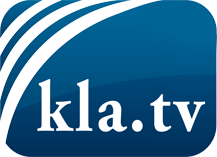 О чем СМИ не должны молчать ...Мало слышанное от народа, для народа...регулярные новости на www.kla.tv/ruОставайтесь с нами!Бесплатную рассылку новостей по электронной почте
Вы можете получить по ссылке www.kla.tv/abo-ruИнструкция по безопасности:Несогласные голоса, к сожалению, все снова подвергаются цензуре и подавлению. До тех пор, пока мы не будем сообщать в соответствии с интересами и идеологией системной прессы, мы всегда должны ожидать, что будут искать предлоги, чтобы заблокировать или навредить Kla.TV.Поэтому объединитесь сегодня в сеть независимо от интернета!
Нажмите здесь: www.kla.tv/vernetzung&lang=ruЛицензия:    Creative Commons License с указанием названия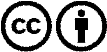 Распространение и переработка желательно с указанием названия! При этом материал не может быть представлен вне контекста. Учреждения, финансируемые за счет государственных средств, не могут пользоваться ими без консультации. Нарушения могут преследоваться по закону.